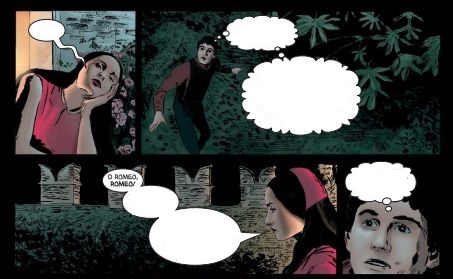 With framindmap, make a mindmap of what this picture inspires you. Be as precise as possible :https://framindmap.org/mindmaps/index.htmlWhen you have finished paste the mindmap here : Imagine the conversation between the two characters : Read the following document : Highlight :The charactersThe placesThe situation (what)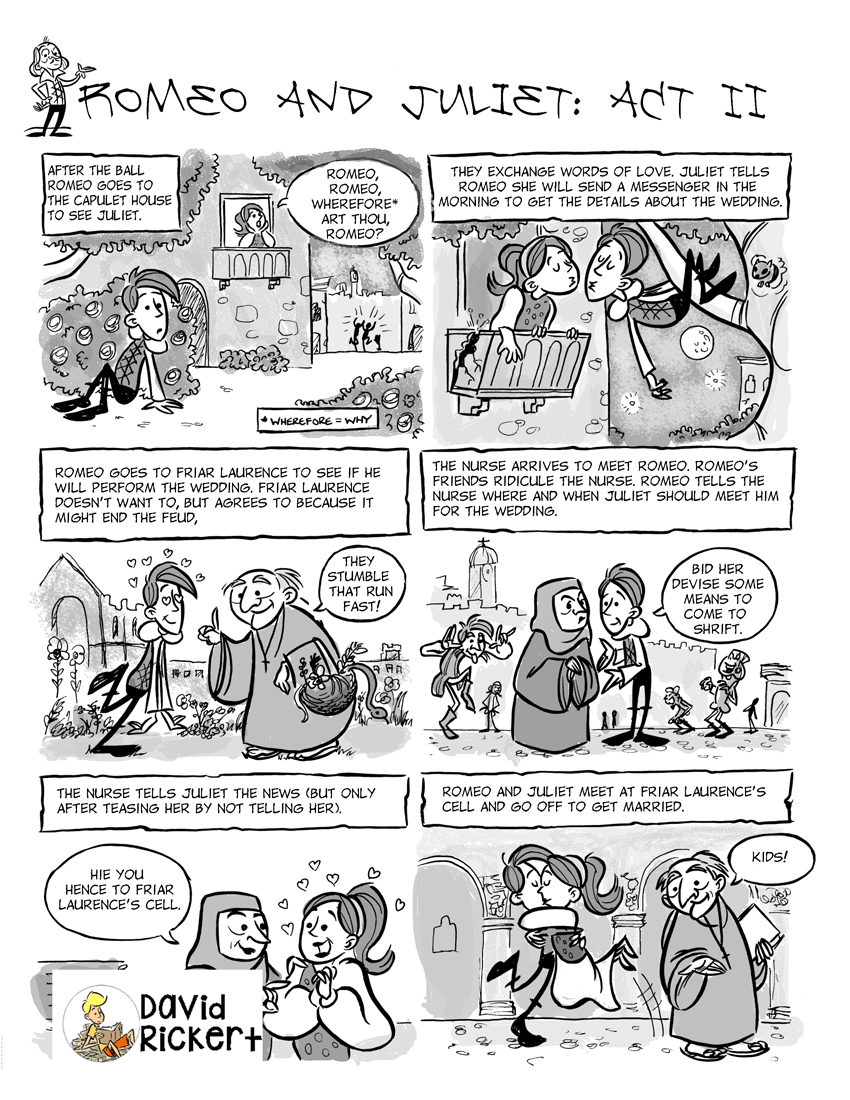 